แบบ P.3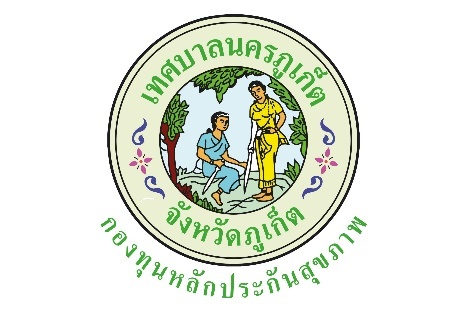 ปีงบประมาณ  2563แบบรายงานผลการดำเนินงาน/โครงการที่ได้รับงบประมาณสนับสนุนจากกองทุนหลักประกันสุขภาพเทศบาลนครภูเก็ตโครงการบริหารจัดการและพัฒนากองทุนหลักประกันสุขภาพเทศบาลนครภูเก็ต ปี 2563วดป. ที่อนุมัติ 1 ต.ค. 25621.ตัวชี้วัด1. กองทุนผ่านการประเมินการบริหารจัดการกองทุน ไม่น้อยกว่า 90 คะแนน (จากคะแนนเต็ม 100 คะแนน)   2. กองทุนหลักประกันสุขภาพเทศบาลนครภูเก็ต มีรายงานการดำเนินงานผลการดำเนินงาน ด้านการเงินถูกต้องและเป็นปัจจุบัน2.ระยะเวลา1 ต.ค. 2562 - 30 ก.ย. 25633.ผลการดำเนินการ	- ในการดำเนินงาน ปีงบประมาณ 2563 กองทุนฯ มีงบประมาณ ปี 2563 เป็นเงิน 7,454,592 บาท รวมมีงบสะสม 13,628,570.61 บาท กองทุนฯได้มีการสนับสนุนโครงการทั้งหมด จำนวน 131 โครงการ เป็นเงิน 12,784,420 คิดเป็น 171.5 ของงบปี และ 93.81 ของบสะสม    โดยมีการจัดประชุมคณะกรรมการ อนุกรรมการด้านแผนงานและกลั่นกรองโครงการ ด้านประเมินผล ด้านประชาสัมพันธ์ รวมทั้งหมด 19 ครั้ง- ในปีงบประมาณ 2563 กองทุนได้ประเมินตนเอง ได้ Grade A+ เป็นกองทุนที่มีศักยภาพสูง สามารถเป็นศูนย์การเรียนรู้- กองทุนหลักประกันสุขภาพเทศบาลนครภูเก็ต มีรายงานการดำเนินงานผลการดำเนินงาน ด้านการเงินถูกต้องและเป็นปัจจุบัน มีการลงรายงานการเงินผ่านโปรแกรมกองทุนกลักประกันสุขภาพ และมีการจัดทำรายงานเสนอการเงินการคลังและเพื่อตรวจสอบความถูกต้องอีกครั้ง โดยเสนอเป็นรายเดือน รายไตรมาร และรายปี และนอกจากนี้ยังส่งรายงานสรุปค่าใช้จ่ายให้ผู้บริหารทราบ4.ผลสัมฤทธิ์ตามวัตถุประสงค์/ตัวชี้วัดบรรลุตามวัตถุประสงค์/ตัวชี้วัดของโครงการ  ไม่บรรลุตามวัตถุประสงค์/ตัวชี้วัดของโครงการ5.การเบิกจ่ายงบประมาณ6.ปัญหา/อุปสรรคในการดำเนินการไม่มีมีปัญหา/อุปสรรค์(ระบุ)...........................................................................................................................................................................................แนวทางการแก้ไข(ระบุ)..........................................................................................................................................................................................ลงชื่อ	ผู้รายงาน(........นายมนตรี . บุตรหวัง….....)ตำแหน่ง.........คณะทำงานกองทุนฯ..............วันที่/เดือน/พ.ศ.................................................งบประมาณที่ได้รับอนุมัติ....679,400...........บาทงบประมาณเบิกจ่ายจริง....528,388.93.....บาทคิดเป็นร้อยละ.....77.78...............งบประมาณเหลือส่งคืนกองทุนฯ....151,011.07......บาทคิดเป็นร้อยละ....22.22...............